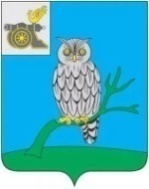 АДМИНИСТРАЦИЯ МУНИЦИПАЛЬНОГО ОБРАЗОВАНИЯ«СЫЧЕВСКИЙ РАЙОН»  СМОЛЕНСКОЙ ОБЛАСТИ П О С Т А Н О В Л Е Н И Еот  16 марта 2022 года  № 183О внесении изменений в Административный регламент предоставления муниципальной услуги "Предоставление гражданам, имеющим трех и более детей, земельных участков в собственность бесплатно" В целях приведения нормативных правовых актов в соответствие                           с требованиями действующего законодательства,Администрация муниципального образования «Сычевский район» Смоленской области п о с т а н о в л я е т:1. Внести в Административный регламент предоставления муниципальной услуги "Предоставление гражданам, имеющим трех и более детей, земельных участков в собственность бесплатно", утвержденный постановлением Администрации муниципального образования «Сычевский район» Смоленской области от 21.02.2018 № 89, следующие изменения:- в части 2 раздела 2.6. пункта 2.6.1 - п.п.4 исключить. 2. Настоящее постановление вступает в силу с момента его подписания.3. Разместить данное постановление на официальном сайте Администрации муниципального образования «Сычевский район» Смоленской области (https://sychevka.admin-smolensk.ru/).4. Контроль за исполнением настоящего постановления возложить                   на начальника отдела по земельным и имущественным отношениям Администрации муниципального образования «Сычевский район» Смоленской области Т.А. Глазкову.Глава муниципального образования«Сычевский район» Смоленской области                                   Т.В.Никонорова